Tabla PerkalianPengembangan media papan perkalian dengan tutup botol untuk meningkatkan gairah belajar siswaEmai: yusuftria12061998@gmail.com172071200021Pendidikan Guru Madrasah Ibtidaiyyah Fakultas Agama Islam Universitas Muhammadiyah Sidoarjo Ringkasan Alat peraga sederhana ini adalah sebagai alternatif dari materi belajar perkalian yang terkadang dirasa rumit oleh beberapa anak didik sehingga dengan alat peraga sederhana ini siswa dirasa mampu memperoleh kesenangan yang akan menimbulkan cinta akan belajar dan berhitung dalam pembelajaran.Kata pengantar Pendidikan yang berkembang sekarang menuntut agar pembelajaran disesuaikan dengan perkembangan dan kebutuhan masyarakat dan stakeholder.’Tujuan tersebut tidak lain didasarkan pada Undang Undang Dasar 45 terlebih pada Undang Undang padaNomor. 20 Tahun 2003 didadarkan kepada penanaman nilai karakter peserta didik, perubahan jaman, penyesuaianIPTEKSdan berkembangnya budaya Indonesia.Pengembangan IPTEKS dalam pendidikan menjadi slah satu sorotan dalam menata masadepansebuah negara dan menjadi indikator negara tersebut maju atau tidak.Nurdyansyahmenyampaikan: “Educational process is the process of developing student’s potential until they become the heirs and the developer of nation’s culture”.Dipertegas oleh Duschl yang menyatakan pendidikan dan perkembangan IPTEKSmerupakan sebuah rekayasa sosial yang membentuk unsur-unsur budaya dalam negara tersebut.Perkembangan IPTEKS dan pendidikan yang sangat pesat menjadi permasalahan lain dalam berbagai krisis multidimensi ditambah dengan pengaruh dari arus informasi memunculkan beragam bentuk perilaku di masyarakat khususnya bagi para pesertadidik. Perkembangan teknologi merupakan sesuatu keniscayaan dalam kehidupan saat ini.’Persoalan yang muncul diatas diidentifikasi dari beberapa faktor eksternal yang berasal dari eksternal maupun internal peserta didik.Nurdyansyah menyatakan bahwa dunia pendidikan harus berinovasi secara cepat dan terintegratif.Oleh karenanya proses pembelajaran harus dijalankan dengan inspiratif, inovatif, menantang, interaktif, membahagiakan, terukur, danmemiliki karakter dan kemandirian sesuai minat dan bakat peserta didik. Proses pembelajaran harus melibatkan banyakpihak, yang diimbangi oleh perkembangan teknologi untuk mempermudah dalam tercapaianya tujuan belajar.Hakikat belajar adalah proses untuk tercapaian tujuan yang telah ditentukan.Tujuan pembelajaran akan mudah apabila dibantu oleh media dan bahan ajaryang digunakanagar aktifitasbelajar berjalan secara tepat.Pengalaman belajar tersebut membutuhkan standarisasi penilaian hasil belajar sehingga pembelajaran dapat berjalan efektif dan efisien.Deskripsi Alat Peraga Nama APE :  Tabla PerkalianTujuan pembuatan APEMembantu siswa dalam mempermudah belajar perkalianKeunggulan APE :Mudah digunakanHemat biayaRamah lingkunganRingan untuk dibawa Membuat siswa penasaranKekurangan APE :Kurang menantangMudah membuat siswa bosanFungsi APE :Sebagai media bermain dan belajar siswaUntuk membangkitkan minat dan gairah belajar siswaMengatasi kebosanan siswaAlat peraga dapat melatih kognitif anak (menghitung)Alat peraga dapat melatih afektif anak (menjawab)Alat peraga dapat melatih psikomotorik anak (mencocokkan bilangan dengan memasang tutup botol)Cara Pemakaian APESiapkan alat peragaBuka tutup botol secara acakPasang kembali tutup botol secara acak atau sesuai dengan interuksiGanti kelipatan angka sesuai keinginanMainlah bersama teman-teman kamu secara bergantianKelas II (dua)Semester 1 (satu)Kompetensi Dasar 3.1. Meminati mata pelajaran matematika baik perkalian, pembagian, penumlahan dan pengurangan.4.3. Menyelesaikan mata pelajaran matematika baik perkalian, pembagian, penumlahan dan pengurangan.Gambar APE 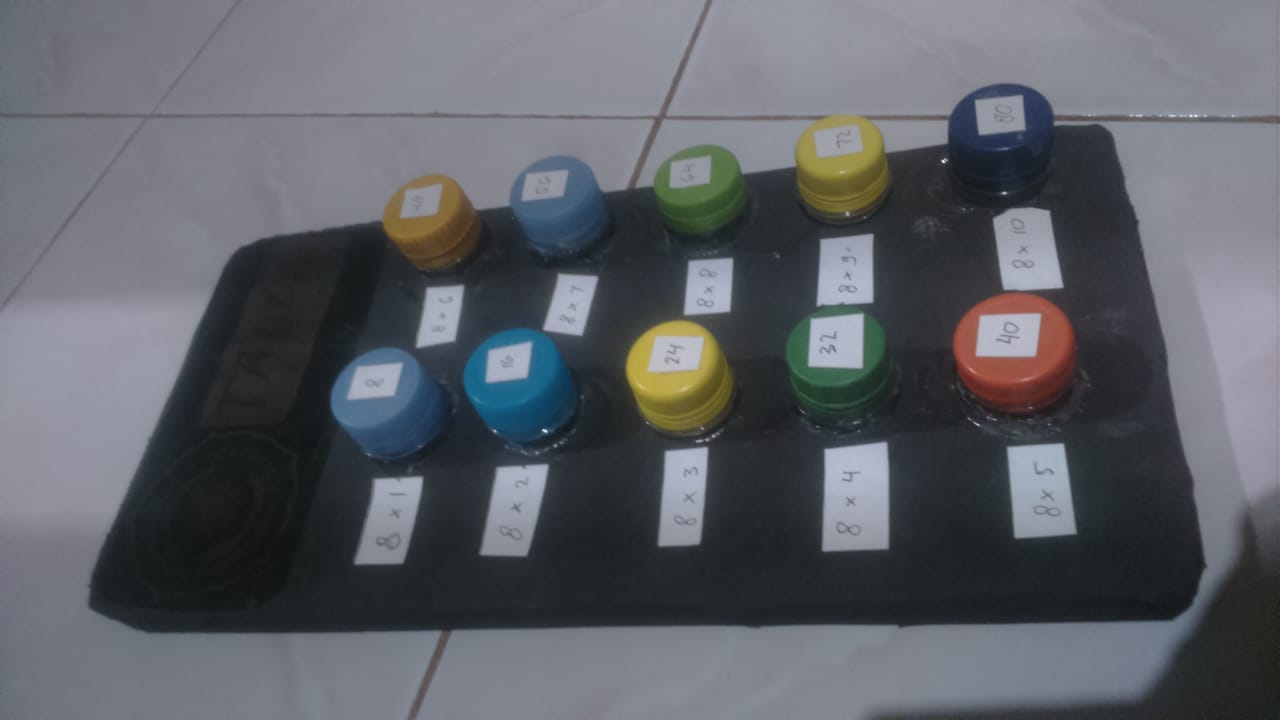 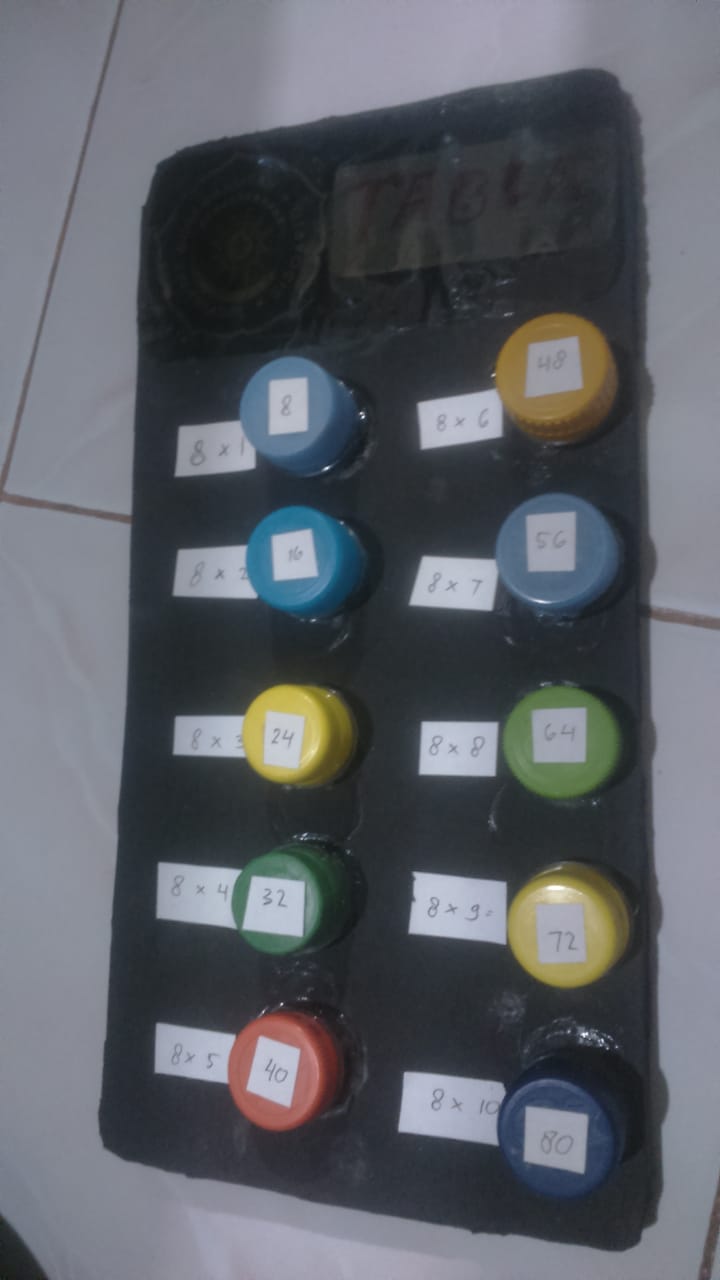 ReferencesBahak Udin By Arifin, M., Rais, P., & Nurdyansyah, N. (2017). An Evaluation of Graduate Competency in Elementary School. Atlantis Press.  Advances in Social Science, Education and Humanities Research (ASSEHR), volume 125Muhammad, M., &Nurdyansyah, N. (2015). Pendekatan Pembelajaran Saintifik. Sidoarjo: Nizamia learning center.Nurdyansyah, N., &Andiek, W. (2015). Inovasi Teknologi Pembelajaran. Sidoarjo: Nizamia learning center.Nurdyansyah, N., &Fahyuni, E. F. (2016). Inovasi Model PembelajaranSesuaiKurikulum 2013. Sidoarjo: Nizamia learning center.Nurdyansyah, N., Rais, P., &Aini, Q. (2017). The Role of Education Technology in Mathematic of Third Grade Students in MI Ma’arifPademonegoroSukodono. Madrosatuna: Journal of Islamic Elementary School, 1(1), 37-46.Nurdyansyah, N. (2016). Developing ICT-Based Learning Model to Improve Learning Outcomes IPA of SD Fish Market in Sidoarjo. Jurnal TEKPEN, 1(2).Nurdyansyah, N., &Andiek, W. (2017). Manajemen Sekolah Berbasis ICT. Sidoarjo: Nizamia learning center.Nurdyansyah, N. (2018). Model Pembelajaran Berbasis MasalahPadaPelajaran IPA MateriKomponenEkosistem. UniversitasMuhammadiyahSidoarjo.Nurdyansyah, N. (2018). Peningkatan Moral Berbasis Islamic Math Character. Universitas Muhammadiyah Sidoarjo.Nurdyansyah, N. (2018). Pengembangan Bahan Ajar Modul Ilmu Pengetahuan Alam bagi Siswa KelasIvSekolahDasar. UniversitasMuhammadiyahSidoarjo.Nurdyansyah, N., &Fitriyani, T. (2018). PengaruhStrategiPembelajaranAktifTerhadapHasilBelajarPada Madrasah Ibtidaiyah. UniversitasMuhammadiyahSidoarjo.Nurdyansyah, N. (2017). SumberDayadalamTeknologiPendidikan. UniversitasMuhammadiyahSidoarjo.Nurdyansyah, N. (2015). Model Social Reconstruction SebagaiPendidikan Anti–KorupsiPadaPelajaranTematik di Madrasah Ibtida’iyahMuhammadiyah 1 Pare. Halaqa, 14(1).Nurdyansyah, N. (2017). Integration of Islamic Values in Elementary School.Atlantis Press.  Advances in Social Science, Education and Humanities Research (ASSEHR), volume 125Nurdyansyah, N., Siti, M., &Bachtiar, S. B. (2017). Problem Solving Model with Integration Pattern: Student’s Problem Solving Capability.Atlantis Press.  Advances in Social Science, Education and Humanities Research, volume 173Pandi, R., &Nurdyansyah, N. (2017). An Evaluation of Graduate Competency in Elementary School. Atlantis Press.  Advances in Social Science, Education and Humanities Research (ASSEHR), volume 125Nurdyansyah, N., & Lestari, R. P. (2018). PembiasaanKarakter Islam DalamPengembanganBuku Ajar BahasaJawaPiwulang 5 PengalamankuKelas I MI NururRohmahJasemSidoarjo. MIDA: JurnalPendidikanDasar Islam, 1(2), 35-49.